ИЗВЕЩЕНИЕо проведении запроса предложений в электронной форме.№ п/пНаименование СодержаниеСодержаниеЗаказчик Наименование организации: ООО "Кингисеппский машиностроительный завод" (ООО "КМЗ")Генеральный директор: Русин Анатолий СергеевичЮридический адрес: 192241, г. Санкт-Петербург, пр. Славы, д. 52 корп. 1, лит. А, пом. 51 НПочтовый адрес: 192241, а/я 198Тел: 8 (812) 318-52-04Е-mail: kmz_tender@kmz1.ru  Наименование организации: ООО "Кингисеппский машиностроительный завод" (ООО "КМЗ")Генеральный директор: Русин Анатолий СергеевичЮридический адрес: 192241, г. Санкт-Петербург, пр. Славы, д. 52 корп. 1, лит. А, пом. 51 НПочтовый адрес: 192241, а/я 198Тел: 8 (812) 318-52-04Е-mail: kmz_tender@kmz1.ru  Контактное лицоМенеджер тендерного отдела:Бирюкова Юлия ВладимировнаТел.: 8 (812) 318-52-04 (доб. 531)Е-mail: j.biryukova@kmz1.ruМенеджер тендерного отдела:Бирюкова Юлия ВладимировнаТел.: 8 (812) 318-52-04 (доб. 531)Е-mail: j.biryukova@kmz1.ruДополнительная информация о Заказчикеhttps://vk.com/kmz1ruhttps://www.instagram.com/kmz.technology/https://vk.com/kmz1ruhttps://www.instagram.com/kmz.technology/Способ закупкиЗапрос ценЗапрос ценНаименование закупкиЗакупка рессор редуктора для авиационного двигателя АИ-20  Закупка рессор редуктора для авиационного двигателя АИ-20  Предмет договора, количество (объем) приобретаемой продукцииВ соответствии со спецификациейВ соответствии со спецификациейМесто поставкиПроизводственная площадка ООО "КМЗ"Производственная площадка ООО "КМЗ"Дополнительная информация о компании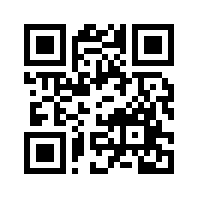 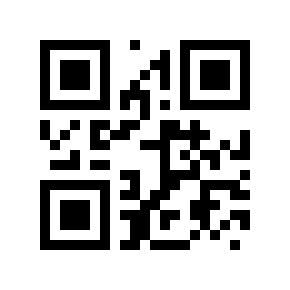 Начальная (максимальная) цена договораБез указания ценыБез указания ценыТребования, предъявляемые к участникам Требование к отсутствию участника в реестре недобросовестных поставщиковТребование к отсутствию участника в реестре недобросовестных поставщиковДата начала и дата окончания срока подачи заявок участникамиНачало подачи05.09.2022Дата начала и дата окончания срока подачи заявок участникамиОкончание подачи12.09.2022Срок поставкиОбсуждаются на стадии заключения договора (Предлагайте свои сроки, за какой срок Вы готовы поставить) Обсуждаются на стадии заключения договора (Предлагайте свои сроки, за какой срок Вы готовы поставить) Условия оплатыОбсуждаются на стадии заключения договора (Предлагайте свои условия, на которых Вы готовы работать)Обсуждаются на стадии заключения договора (Предлагайте свои условия, на которых Вы готовы работать)Дополнительные условия Закупка неделимая. Необходимо указать                          в коммерческом предложении стоимость                             за 1 штуку.  Закупка неделимая. Необходимо указать                          в коммерческом предложении стоимость                             за 1 штуку.  